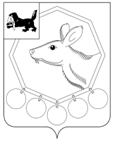 24.04.2023 № 97п/23РОССИЙСКАЯ ФЕДЕРАЦИЯИРКУТСКАЯ ОБЛАСТЬБАЯНДАЕВСКИЙ РАЙОНАДМИНИСТРАЦИЯПОСТАНОВЛЕНИЕОБ ПРОВЕДЕНИИ ПУБЛИЧНЫХ СЛУШАНИЙ ПО СТРАТЕГИИ СОЦИАЛЬНО-ЭКОНОМИЧЕСКОГО РАЗВИТИЯ МУНИЦИПАЛЬНОГО ОБРАЗОВАНИЯ «БАЯНДАЕВСКИЙ РАЙОН» НА ПЕРИОД ДО 2036 ГОДАВ целях обеспечения прав граждан на осуществление местного смоуправления в соответствии со ст.28 Федерального закона от 06.10.2003 г. № 131-ФЗ «Об общих принципах организации местного самоуправления в Российской Федерации», руководствуясь Положением о порядке организации и проведения публичных слушаний в муниципальном образовании «Баяндаевский район», утвержденным решением Думы МО «Баяндаевский район» от 28.06.2012 г. № 29/7, ст.ст.33,48 Устава МО «Баяндаевский район», ПОСТАНОВЛЯЮ:1. Назначить проведение публичных слушаний по проекту стратегии социально-экономического развития муниципального образования «Баяндаевский район» на период до 2036 года (далее – публичные слушания) на 11-00 часов 29 мая 2023 года в актовом зале Администрации МО «Баяндаевский район» по адресу: Баяндаевский район, с.Баяндай, ул.Бутунаева, 2.2. Установить, что письменные предложения и замечания по проекту стратегии социально-экономического развития муниципального образования «Баяндаевский район» на период до 2036 года принимаются в рабочие дни с 9-00 часов до 13-00 часов и с 14-00 часов до 17-00 часов по адресу: Баяндаевский район, с.Баяндай, ул.Бутунаева,2, администрация МО «Баяндаевский район», кабинет № 15, срок до 11-00 часов 29 мая 2023 года.3. Председателем на данных публичных слушаниях назначить первого заместителя мэра МО «Баяндаевский район» Борхонова А.А.4. Организатором публичных слушаний определить Отдел экономики и охраны труда. 5. Организатору публичных слушаний:1) обеспечить учет поступивших предложений и замечаний участников публичных слушаний;2) рассмотреть и обобщить поступившие от участников публичных слушаний предложения и замечания;6. Главному редактору районной газеты «Заря» (Вахрамеев Б.В.) опубликовать в ближайшем выпуске:а) настоящее постановление;б) проект стратегии социально-экономического развития муниципального образования «Баяндаевский район» на период до 2036 года.в) решение Думы МО «Баяндаевский район» от 28.06.2012 г. № 29/7 «О внесении изменений и дополнений в положение организации и проведения публичных слушаний на территории Баяндаевского района».7. Опубликовать протокол публичных слушаний в течение 10 дней с даты окончания публичных слушаний.8. Контроль за исполнением настоящего постановления оставляю за собой.И.о.мэра МО «Баяндаевский район»А.А.Борхонов